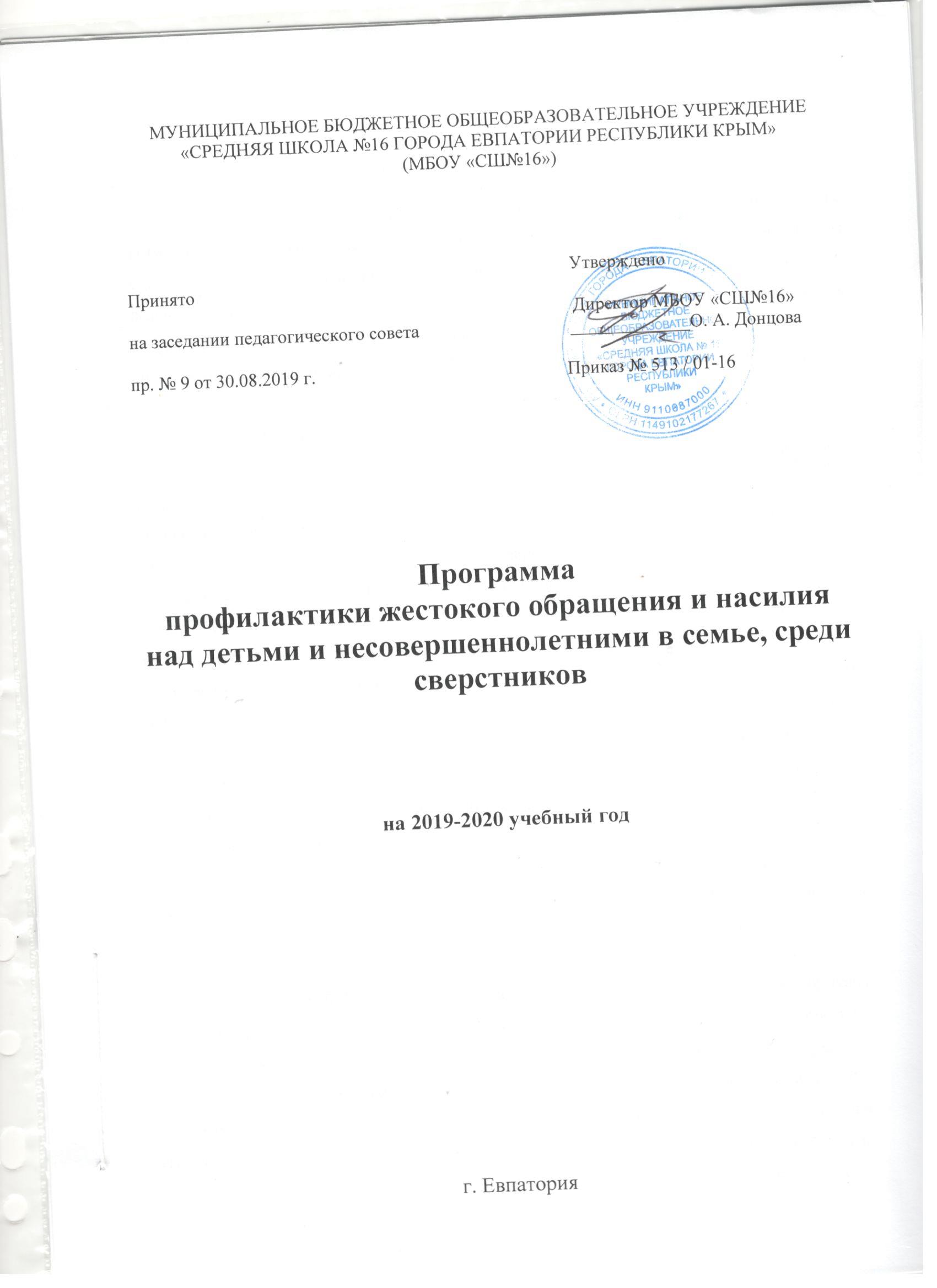 Пояснительная записка. Жестокое обращение с ребенком – это все формы или эмоционального плохого обращения, сексуальное насилие, заботы, пренебрежение, торговля или другие формы способные привести или приводящие к фактическому ущербу ребенка, его выживания, развития или достоинства в ответственности, доверия или власти. Подчеркивая актуальность изучения насилия и ненасилия, следует отметить, что, к сожалению, антигуманные отношения, насилие над детьми, агрессия и жестокость сегодня достаточно широко представлены во многих сферах нашей жизни. Страшно, если они впоследствии ведут к совершению противоправных действий, к преступлениям, процент которых последние годы неизменно растет. На территории России криминогенная ситуация в подростковой среде резко осложнилась, допущен значительный рост числа преступлений, совершенных несовершеннолетними, в т.ч. тяжких и особо тяжких -, в общественных местах и на улицах. Особенно важной в современной российской науке и практике является проблема насилия и жестокости по отношению к детям. Насилие над ребенком наносит ему не только материальный ущерб или угрожает его физической жизни. Оно несет с собой тяжкие моральные и психологические проблемы: постоянная боязнь оказаться объектом насилия в сфере непосредственного социального окружения перерастает в сильное психологическое давление, которое ведет к стрессам, нервным срывам, снижению самооценки, становится дополнительным источником межличностных конфликтов и т.д.Это не только наносит непоправимый вред здоровью ребенка, травмирует его психику, тормозит развитие его личности, но и формирует социально дезадаптивных, инфантильных людей, не умеющих трудиться, не способных создать здоровую семью, быть хорошими родителями. В настоящее время это стало серьезной социальной и общечеловеческой проблемой. Подобная ситуация в нашем обществе, конечно же, вытекает из ряда проблем – это и экономические, связанные с кризисом и неуверенности в завтрашнем дне, и социальные – в обществе утрачены основные общественно значимые ценности, и психологические – воспитываемый многие годы инфантилизм, нежелание принимать жизненно важные решения, брать ответственность на себя, зависимость от других.Насильственные действия могут проявляться в самых различных формах: от клички, оскорбительного взгляда до убийства. Они могут иметь вид физического, вербального, психического и социального насилия. Не все виды насилия уголовно наказуемы, в частности домашнее насилие. Такой вид насилия включает многие насильственные действия, в том числе ограничения доступа к еде, одежде, учебе, социальным услугам; унижение достоинства; нарушение внутренней границы личностных переживаний; игнорирование потребностей и интересов ребенка и др. Первым вопросом, связанным с оценкой социально-медицинских последствий жестокого обращения с детьми, является определение понятий, используемых в исследования по проблеме насилия. Наиболее постоянно употребляются следующие термины: - пренебрежение, плохое обращение; - жестокое физическое наказание, физическое насилие, издевательство; - сексуальное злоупотребление. Пренебрежение преимущественно понимается как отсутствие надлежащей родительской заботы или опеки, когда ребенок является нуждающимся, бездомным, живет в физически опасном окружении. В поведении родителей есть серьезные упущения в обеспечении витальных (жизненно необходимых) потребностей ребенка в пище, одежде, приюте, медицинском обслуживании и защите от опасных условий. По существу, речь идет о состояниях депривации. Наиболее близким к данному определению в нашей социально - психологической литературе является термин «социальное сиротство», или лишение детей родительского попечения при живых родителях. Физически жестокое обращение определяется как преднамеренное или осознанное применение жестоких телесных наказаний или причинение ребенку неоправданных страданий, например, нанесение ударов кулаком, ногой, колющих ударов, прижиганий. Сексуальное злоупотребление понимается как использование ребенка для целей сексуального удовлетворения взрослого человека или лица, значительно более старшего, чем сама жертва. Насилие может совершаться в различных формах: развратные действия, половые сношения или попытки таковых, изнасилование, кровосмешение (инцест), демонстрация порнографии, проституция малолетних. Определение сексуального насилия акцентирует внимание на отношении жертвы насилия к совершаемым действиям. Под сексуальным злоупотреблением понимается вовлечение функционально незрелых детей, которые они совершают, полностью их не понимая, на которые они не способны дать согласие или которые нарушают табу социальных (семейных) ролей. Второй вопрос, возникающий при анализе насилия к детям, связан с оценкой серьезности жестокого обращения и характера ближайших и отдаленных социально - медицинских последствий. С выраженностью последствий связывают такие факторы, как частота и продолжительность актов жестокости, их массивность, возраст ребенка, особенностиличности. Считается, что характеристика жестокого обращения должна включать: - оценку совершаемых действий (физические, сексуальные, эмоциональные); - продолжительность их воздействия и особенности последствий (физические, эмоциональные, психологические). К факторам риска жестокого обращения родителей с детьми, по мнению ряда исследователей, относятся: - алкоголизм, признаки асоциальной личностной деформации и криминальность, психопатические черты в виде психической ригидности с аффективной возбудимостью; - незрелость родителей и их изолированность, отсутствие социально- психологической поддержки со стороны прародителей; - низкая самооценка у родителей, снижение толерантности к стрессам и личностные проблемы. Школьная среда в общеобразовательной школе, переживающей нарастающую дифференциацию программ, внедрение «элитарных» форм обучения, создает зоны повышенной конфликтности между сверстниками различных социальных групп. Это приводит к повышению агрессивности в системе межличностных отношений. Рост «социального сиротства» сопровождает вытеснение детей из неблагополучных семей на улицу, сокращение базы досуга детей школьного возраста, доминирование культа «успехи через насилие». Большая группа детей находится в условиях криминального окружения и не только вовлекается в преступную деятельность, но и подвергается риску различных форм насилия. Таким образом, наблюдается рост факторов, существенно увеличивающих риск насилия.Цель программы:1.Соблюдение  прав и интересов детей;2. Профилактика жестокости и насилия среди несовершеннолетних, в семье, в образовательном учреждении;3. Мобилизация потенциальных возможностей личности в соответствии с ее реальными притязаниями.Задачи программы:1. Способствовать созданию условий для воспитания личностной зрелости учащихся, их высокой самооценки и адекватного функционирования в среде;2. Предотвратить факты жестокого обращения и насилия над несовершеннолетними;3. Оказать социальную, психологическую, педагогическую  помощь и поддержку несовершеннолетним, попавшим в ситуацию жестокого обращения; 4. Оказать помощь родителям по формированию устойчивых взглядов на воспитание, отношение в семье, разрешение конфликтов.5. Оказание просветительской помощи всем участникам учебно-воспитательного процесса в профилактике половой неприкосновенности несовершеннолетних.5. Формировать негативное мнение у учащихся ко всем формам жестокого обращения; 
6. Создать информационное и  методическое руководство для педагогов, родителей, учащихся по профилактике насилия и жестокого обращения;7. Проводить работу по профилактике «эмоционального выгорания» педагогов, исключение разрушительных способов самоутверждения на зависимых учениках.Ожидаемые  результаты:1.     Формирование гармонично развитой социальной личности.2.     Увеличение  числа  детей, подростков и молодежи, получивших достоверную информации о проблеме жестокости и насилия и путях ее преодоления, половой неприкосновенности.3.     Повышение  собственной самооценки, стимулирование процесса развития и роста индивидуальности детей.4.     Улучшение  здоровья и качества жизни, воспитание  у детей целеустремленности, чувства ответственности,  установление позитивного отношения с окружающими;.Срок реализации программы - 2019-2020 учебный год.Работа с учащимисяРабота с классными руководителями, учителями-предметникамиРабота с родителямиПравовое просвещение родителей№Содержание работыСрокиОтветственные1.Изучение «Конвенции о правах ребёнка», «Декларации прав ребенка»В течение уч. годаЗам по ВР.,социал. педагог, педагог-психолог, кл. руков.2.Выявление семей, в которых дети могут подвергаться жестокому обращению.в течение уч. годаклассные руков.психологсоц. педагог3.Ежедневный контроль за посещением учащимися школы и оперативное принятие мер по выяснению причины пропуска занятий.ежедневноклассные руководители 4.Составление базы данных по социально-неблагополучным семьямСентябрьфевральСоциал. педагогЗам. дир. по ВР5.Проведение индивидуальных профилактических мероприятий с семьями социального рискав течение уч. годасоциальный педагог6.Отслеживание детей, находящихся в трудной жизненной ситуации и применение срочных мер для создания условий жизнеобеспечения детей и подростков.в течение уч. годаКл. руков.,социал. педагогЗам. дир. по ВР7.Посещение на дому учащихся, имеющих проблему в семье. Изучение семейных отношений.в течение уч. годаКл. руков.,социал. педагог8.Диагностика по оценке уровня дезадаптивности учеников «Межличностные отношения»;Диагностика поведения учащихся – методика «Дерево»;Анкетирование учащихся 7-11 классов «Борьба с домашним насилием, насилием среди сверстников, в образовательном учреждении». Анализ и подведение итогов по результатам анкетирования.в течение уч. годаПедагог- психолог9.Индивидуальная работа с учащимися, находящимися в «зоне риска».в течение уч. годаСоциал. педагог, педагог-психологПроведение цикла профилактических бесед, классных часов  с учащимися:1-4 классыДидактическая игра «Что хорошо, а что плохо»Чтение художественной литературы – сказка «Три поросенка»Чтение сказки «Золушка» «Кто такой задира»?«Как вести себя с незнакомым человеком»«Как меня наказывают дома»«Давайте жить дружно»«Учись быть добрым»«Свой, знакомый, чужой»Сентябрь, октябрьНоябрь, декабрьЯнварь, февральМарт, апрельмайСоциал. педагог, педагог-психолог5-6 классы«Я и мое окружение»«Давайте будем добрыми»«Планета толерантности»«Учись управлять своими эмоциями».«Моя личная безопасность»Сентябрь, октябрьНоябрь, декабрьЯнварь, февральМарт, апрельмайСоциал. педагог, педагог-психолог7-8 классы«Конфликты в семье и школе, пути их решения»«Учись управлять своими эмоциями»«Право на жизнь - главное право человека»«Взаимоотношения  в семье»«Международный день детского телефона доверия»Сентябрь, октябрьНоябрь, декабрьЯнварь, февральМарт, апрельмайСоциал. педагог, педагог-психолог9-11 классы«Если в семье конфликт».«Стиль моего поведения»«Взаимоотношения в семье и в классе»«Личная и общественная безопасность»«Как предотвратить конфликтные ситуации»Сентябрь, октябрьНоябрь, декабрьЯнварь, февральМарт, апрельмайСоциал. педагог, педагог-психолог11.Коррекция эмоционального состояния детей группы риска, семей СОП- Психологический практикум с родителями: «Тренинги эффективного вербального общения в коммуникации родитель – ребёнок».Коррекционные занятия с детьми, испытывающими трудности в общении (тренинг «Я среди людей»)Согласно индивидуальным программам реабилитацииСоциал. педагог, Педагог-психологМетодические объединения классных руководителейМетодические объединения классных руководителейМетодические объединения классных руководителейНачальная школаНачальная школаНачальная школа«Капризы и неврозы у детей. Педагогически обоснованные подходы к  их предупреждению».  «Детская ложь: причины и решение проблемы». «Ласковые слова и психологический климат в семье. Профилактика нарушений во взаимодействии между участниками образовательного процесса». «Развитие коммуникативных способностей, или учим детей общению».ОктябрьЯнварьАпрельЗам по ВР, педагог-психолог, социальный педагог, руководитель МОСредняя школаСредняя школаСредняя школа"Подростковый возраст и его психологические особенности". «Правила и принципы бесконфликтного общения родителей с детьми. Профилактика  суицидального поведения учащихся». «Типичные затруднения родителей, возникающие в ходе повседневной практики семейного воспитания». «Особенности и принципы воспитания современных детей».ОктябрьЯнварь  АпрельЗам по ВР, педагог-психолог, социальный педагог, руководитель МОСтаршая школаСтаршая школаСтаршая школа3.«Трудовое воспитание и профессиональная ориентация старшеклассников». «Как защитить детей и подростков от вербовки в террористические организации и секты». «Куда пойти учиться? Учебные заведения Крыма». «Профилактика суицида. Я и мой ребенок. Как не потерять контакт?» ОктябрьЯнварь             АпрельЗам по ВР, педагог-психолог, социальный педагог, руководитель МО4.5.6.7.Семинар – практикум:«Психологический комфорт на уроке, как фактор успешной самореализации личности учащегося».«Инструктивно-методическое совещание по вопросу профилактики экстремизма  и терроризма среди учащихся»Семинар-практикум с элементами тренинга  «Сохранение психологического здоровья педагогических работников»    Консультация для педагогов «Повышение психолого-педагогических навыков, обучение примам выявления учащихся, находящихся в трудной жизненной ситуации»Социально-педагогическое консультирование  педагогов по теме: «Причины подросткового суицида. Роль взрослых в оказании помощи подросткам в кризисных ситуациях»«Своевременное сообщение в администрацию школы КДН, ОПДН, УО о фактах насилия над ребёнком со стороны родителей и других взрослых.ДекабрьФевральАпрель Апрель    ЯнварьЗам по ВР, педагог-психолог, социальный педагог, руководитель МО9.Организация участия классных руководителей в социальной жизни детей через рейды, составление социальных паспортов, составление актов ЖБУ.СентябрьфевральСоциал. педагог,Кл. руков.Психолого – педагогический лекторийПсихолого – педагогический лекторийПсихолого – педагогический лекторийНачальная школаНачальная школаНачальная школа1«Капризы и неврозы у детей. Педагогически обоснованные подходы к  их предупреждению».  «Детская ложь: причины и решение проблемы». «Ласковые слова и психологический климат в семье. Профилактика нарушений во взаимодействии между участниками образовательного процесса». «Развитие коммуникативных способностей, или учим детей общению».СентябрьНоябрьЯнварьАпрельПедагог-психологСредняя школаСредняя школаСредняя школа2"Подростковый возраст и его психологические особенности". «Правила и принципы бесконфликтного общения родителей с детьми. Профилактика  суицидального поведения учащихся». «Типичные затруднения родителей, возникающие в ходе повседневной практики семейного воспитания». «Особенности и принципы воспитания современных детей». СентябрьНоябрьЯнварьАпрельПедагог-психологСтаршая школаСтаршая школаСтаршая школа3«Трудовое воспитание и профессиональная ориентация старшеклассников». «Как защитить детей и подростков от вербовки в террористические организации и секты». «Куда пойти учиться? Учебные заведения Крыма». «Профилактика суицида. Я и мой ребенок. Как не потерять контакт?» СентябрьНоябрьЯнварьАпрельПедагог-психологНачальная школаНачальная школаНачальная школаНачальная школа1.«Организованный досуг ребёнка».«Позитивная самооценка, как условие успешного развития личности». «Воспитание нравственных привычек и культуры поведения младших школьников» «Занятость несовершеннолетних в свободное время, профилактика бродяжничества»СентябрьНоябрьЯнварьАпрельМайСоциальный педагог, Зам по ВРСотрудник ОПДНСредняя школаСредняя школаСредняя школа2.«Значение режима дня для семьи в воспитании детей и подростков» «Авторитет родителей. Из чего он складывается» «Пути преодоления конфликта между родителями и подростком»«Если отношения с ребёнком вышли из-под контроля»СентябрьНоябрьЯнварьАпрельМайСоциальный педагог, Зам по ВРСтаршая школаСтаршая школаСтаршая школа3.«Роль семьи в предупреждении и профилактике правонарушений» «Профилактика злоупотребления психоактивных веществ» «Секретный мир наших детей". Свободное время школьников» «Формирование ЗОЖ у несовершеннолетних»СентябрьНоябрьЯнварьАпрельмайСоциальный педагог, Зам по ВР4.Опросник для родителей – диагностика нарушений во взаимоотношениях подростка с родителями и их причин, опросник родительского отношения (А.Варга, В.Столин);Анкета для родителей с помощью опросника Баса –ДаркиИзучение семейных отношений.Согласно плана индивидуальных программПедагог-психолог5.Заседание Совета профилактикиСогласно плану заседаний Совета профилактикиЗам. дир. по ВРПедагог-психологСоц. педагог6.Индивидуальная работа с семьями, имеющими детей-инвалидов.В течение учебного года, по запросуПедагог-психологСоц. педагог7.Тренинговое занятие для детей и родителей «Ценности и традиции, как залог здоровых взаимоотношений в семье »Ролевая игра «Родители и дети. Поменяемся ролями»В течение учебного годапсихолог8.Индивидуальные беседы с родителями. Поиск выхода из сложных ситуаций.В течение учебного годаСоциал. педагог, педагог-психолог